Brian 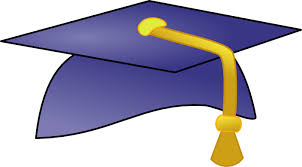 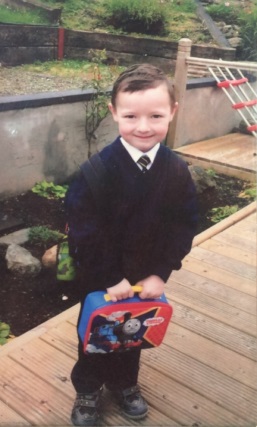 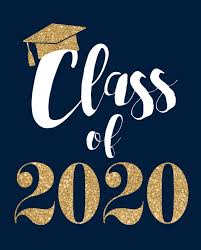 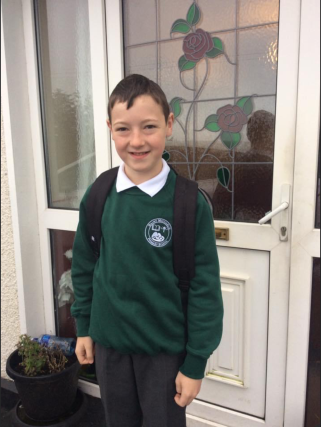 